Со 2 по 6 мая 2022 года в Богучарском районе прошла районная патриотическая акция «Память», в преддверии 77-й годовщины Победы в Великой Отечественной войне и 80-летия Среднедонской наступательной операции «Малый Сатурн».68 лет подряд лучшие самодеятельные артисты проводят выездные патриотические программы в селах района. В 2022 году акция «Память» охватила 30 хуторов и сел Богучарского района. Выездные бригады посетилиКаразеево,Лебединку, Новоникольск, Плесновку, Батовку, Перещепное, Филоново, Вервековку, Свободу, Поповку, Дядин, Липчанку, Варваровку, Шуриновку, Залиман, Галиевку, Травкино, Красногоровку, Белую Горку, Сухой Донец, Полтавку, Радченское, Журавку, Старотолучеево, Купянку, Луговое,Тихий Дон, Дубовиково, Вишневый и Дубраву.В населенных пунктах у воинских захоронений прошли митинги, возложения цветов и гирлянд памяти к братским могилам. Минутой молчания почтили память погибших в годы Великой Отечественной войны. Затем вниманию участников мероприятия были представлены патриотические концертные программы в исполнении художественной самодеятельности районных и сельских Домов культуры. 
	В состав концертных бригад вошли народный вокальный ансамбль «Раздолье» (РДК Юбилейный), молодежная бригада РДК «Юбилейный», ансамбль «Черешенка» (ДК ветеранов), вокальный ансамбль «Весенние зори» (Перещепянский СК), группа «Оникс» (Данцевский СДК), ВИА «Импульс» (Радченский СДК), вокальный ансамбль «Донская излучина» (Монастырщинский и Суходонецкий СДК) и солисты Терешковского СДК. В этом году активное участие в проведении акции приняли школьники сел района, юнармейцы и участники отряда «Память» Богучарского района.1600 человек приняли участие в торжественных мероприятиях, посвященных Великой Победе и 80-летию проведения операции «Малый Сатурн» в рамках районной патриотической акции «Память».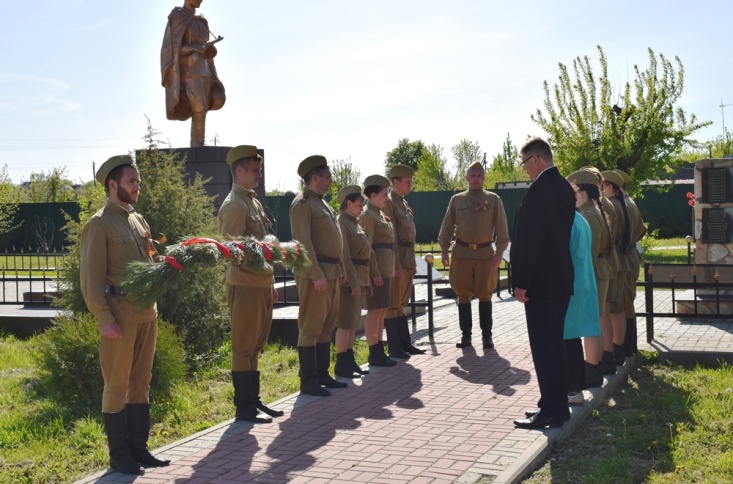 